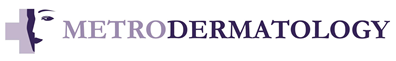 Nombre:______________________________		_____________________   	_______                          Apellido                                                                          	Primer                                                                     Segundo InicialDireccion__________________________________________________________  Apt.#:_______Ciudad:_______________________________Estado____________Codigo Postal: ___________Fecha de Nacimiento: ______/_______/________   		Seguro Social:____-____-____ Date of Birth		     MM	         DD               YY		               Social Security Estado Civil:       □Soltero           □Casado          □ Otro                    Sex:   □ Hombre □ Mujer Marital Status:                 Single                      Married                     Other                                              Male            FemaleEmail:_____________________________@_______________________________#De Cellular: ___________________ Si no desea recibir recordatiorios de mensajes de texto informe a la recepcionistaCell phone numberTelefono de Casa: ______________________Contacto de Emergencia:_____________________________   Teléfono:__________________ Doctor Primario/Referencia: ____________________________Teléfono:__________________Idioma Preferido: □English   □Español   Farmacia Preferida :___________________________________________________________Telefono de la Farmacia: _________________________________________POR FAVOR PRESENTAR A LA RECEPCIONISTA CON TODAS LAS TARJETAS DE SEGURO MEDICO AL REGRESAR ESTA FORMA.Seguro Primario:________________________________                              Nombre del suscriptor:_______________________      ________________        ________                                                                Apellido/Last Name                                      Primer Nombre /First Name              Segundo Inicial /M.I    Fecha de nacimiento del suscriptor: ______/______/______  Relación al paciente: ________________Subscriber’s DOB:                                                                                                                             Relationship to Patient: Firma: X_____________________________________Fecha: _______/_______/_______MRN:__________________________ Nombre:______________________________ Fecha:______________________Autorizacion de pivacidad HIPAA En nuestro esfuerzo por cumplir con la portabilidad del seguro de salud y la actividad de la cuenta (HIPAA), debemos estar seguros de que guardamos su privacidad de acuerdo a sus deseos. Por favor  proporcione el nombre y número de teléfono de la persona asignada con la que podamos discutir los siguientes asuntos;1. Dejar  mensajes respecto  a citas, tratamientos y resultados de pruebas2. Discutir sobre sus citas y problemas de facturación.__________________________________________________________________________________________________Persona(s) Autorizada (Imprimir)                                                                             Numero De Tel
Consentimiento de tratamientoYo autorizo el consentimiento de tratamiento a Metro Dermatology. Esto puede incluir la administración de medicamentos, pruebas de diagnóstico y procedimientos según lo considere necesario mi médico, o los asistentes o designados del médico, para fines de diagnóstico o tratamiento. ______(iniciales)Autorización y AsignaciónAutorizo ​​a Metro Dermatology a divulgar cualquier información médica u otra información requerida para procesar mi reclamo de seguro. También autorizo ​​el pago de mis beneficios a Metro Dermatology. Entiendo que soy financieramente responsable de cualquier saldo no cubierto por mi compañía de seguro. _____ (iniciales)Reclamaciones de MedicareSomos proveedores participantes en el programa de Medicare. Aceptaremos asignaciones por los servicios que brindamos. Los pacientes son responsables de alcanzar su deducible anual y su coseguro del 20%. También enviaremos reclamos a seguros secundarios / suplementarios si corresponde. Sin embargo, en el caso de que el seguro secundario no pague dentro de los 60 días, a los pacientes se les facturará el saldo._____ (iniciales)Garantía de pago* Responsabilidad del paciente. Entiendo que soy responsable de cualquier monto no cubierto por el seguro. Acepto proporcionar el pago dentro de los treinta (30) días posteriores a la notificación mediante declaración de esta responsabilidad. De lo contrario, incurrirá en cargos de facturación adicionales. Esto se aplica si estoy cubierto por un seguro HMO, PPO o un plan de salud grupal tradicional.Si mi cuenta se atrasa, entiendo que está sujeta a colocación en una agencia de cobranza externa. Se agregará al saldo referido una tarifa de cobro, que no excederá el 30% del saldo impago, incluidos, entre otros, los honorarios de la agencia de cobro, los honorarios de abogados, los honorarios de presentación y los costos judiciales cuando sea  necesario._______(iniciales)* Seguros contratados. Si participamos (estamos contratados) con su plan de seguro, presentamos reclamos como cortesía para usted. Usted será responsable de:               - Copagos                                  - Deducibles anuales              - Coseguros                                 - Servicios no cubiertos _______ (iniciales)* Servicios no cubiertos. Los seguros medicos dicen habitualmente: "La determinación del beneficio se realiza en el momento en que se recibe el reclamo". A menudo no sabemos si los tratamientos estarán cubiertos hasta que recibamos la EOB del asegurador (explicación de los beneficios). Una vez que se haya recibido la EOB de su reclamo presentado en Metro Dermatology, se le facturarán los artículos no cubiertos por su plan de seguro. Los servicios pueden ser negados por su seguro medico porque considera  los servicios: 1) Médicamente innecesarios 2) para una afección preexistente 3) cosmético. En caso de que Medicare o cualquier compañía de seguros negen el pago, acepto ser personalmente y totalmente responsable del pago. _______ (iniciales)  * Transferencia de saldo acreedor. El saldo acreedor resultante del pago a Metro Dermatology del seguro u otras fuentes se puede aplicar a cualquier otra cuenta que el asegurado y / o la familia del asegurado tengan. ______ (iniciales) * Patología y Cargos de Laboratorio. Los cargos finales de laboratorio no se pueden anticipar al momento del servicio y no están bajo nuestro control. Los laboratorios clínicos realizarán todas las pruebas necesarias para aclarar o confirmar un diagnóstico. Esto puede resultar en tarifas adicionales significativas. Usted será responsable de cualquier monto no cubierto por el seguro. _____ (iniciales)TarifasCargo de re-pago de copago. Nuestro contrato con su seguro medico requiere que cobremos los copagos en su totalidad al momento del servicio. Si solicito que se me facture el copago en lugar de pagarlo al momento del servicio, se aplicará un cargo de servicio de $25 por la facturación adicional necesaria para cobrar el copago. ______(iniciales)* Cargo de seguro. Si no proporciono la información correcta del seguro antes de la fecha límite de presentación de reclamos de mi seguro medico, seré responsable del costo total de la visita. ______ (iniciales)* Cheques devueltos. Hay una tarifa de procesamiento de $ 25 por cheques devueltos. Los cheques devueltos también se pueden enviar a nuestra agencia de cobranzas para que tome más medidas. _____ (iniciales)* Transferencia de registros medico.Un cargo administrativo por procesamiento en los siguientes estados:Nueva York: setenta y cinco centavos ($ .75) por página y un cargo razonable por imágenes de diagnóstico, más los gastos de envío.Nueva Jersey: $ 1.00 por página para las primeras 100 páginas$ .25 por página a partir de entonces a un cargo máximo de $ 200.00 por todo el registro _____ (iniciales)* Regla de cancelación de citas o "Cita Perdida":Notificaré a Metro Dermatology con al menos 24 horas de anticipación si no puedo cumplir con mi cita. Una cancelación con menos de 24 horas de anticipación se considera una "Cita Perdida". Entiendo que al perder mi cita se me puede cobrar una tarifa de $ 50.00. Entiendo que dejar un mensaje en el contestador automático no es una cancelación aceptable.Este cargo no es facturable a ninguna compañía de seguros. _____ (iniciales)Estoy de acuerdo en proporcionar un número de tarjeta de crédito, que puede cobrar $ 50 por no presentarse a una cita programada. Entiendo que debo cancelar o reprogramar una cita con al menos 24 horas de anticipación para evitar un posible cargo de no presentación en la tarjeta de crédito provista. ______ (iniciales)Las citas pueden cancelarse llamando al 718-886-9000 o enviando un mensaje de texto con una respuesta cuando reciba el enlace de confirmación de la cita. Metro Dermatology me ayudará a reprogramar la cita si es necesarioRecarga de recetas Los pacientes reciben suficiente  recetas para mantenerlos hasta su próxima visita. Por lo general, se requiere una visita de seguimiento para las recetas escritas hace más de 6 meses. Dependiendo del medicamento, se puede dar una recarga única. ______(iniciales)Sin tarjeta de seguroDEBE presentar su (s) tarjeta (s) de seguro y una identificación con foto en su primera visita, y siempre que haya algún cambio en su seguro. Debido a los recientes incidentes desafortunados de fraude de seguros, no podremos proporcionar servicios a pacientes que no presenten sus tarjetas de seguro y una identificación con foto al momento del servicio. Si no tiene su tarjeta de seguro o identificación con foto, deberá reprogramar su cita. ______(iniciales)Si desea ser atendido sin su tarjeta de seguro para su primera visita, se le cobrará nuestra tarifa comercial estándar.Firma: X_____________________________________________________________   Fecha: ________/_________/_________
Almacenaremos la información de su tarjeta de crédito con un proveedor externo, Stripe. Stripe almacena la información en un sitio separado y seguro. Esto nos permite ejecutar transacciones con tarjeta de crédito dentro de nuestro sistema. El personal de la oficina no tendrá acceso a la información de su tarjeta. Solo se mostrarán en nuestro sistema los últimos 4 dígitos de su tarjeta.Como Supo De Nosotros?:	□ Referido de Doctor (Doctor Referral)  □ Familiar/ Amistad (Family / Friend Referral) □ Directorio de seguro medico (Insurance Directory)□ Publicidad en Internet (Online Ad.)   □ Publicidad en periódico / revista (Paper Ad.)□ Publicidad en TV/Radio (TV/Radio Ad.)